Информация о мероприятиях,  проводимых в рамках «Парада Памяти, посвященного памяти военного Парада в г. Куйбышеве 7 ноября 1941 года»     В ГБОУ СОШ с. Криволучье-Ивановка в  соответствии с планом мероприятий,  проводимых в рамках «Парада Памяти, посвященного памяти военного Парада в г. Куйбышеве 7 ноября 1941 года», 8 октября был проведен конкурс  рисунков «Куйбышев – запасная столица». В рекреации школы была организована выставка лучших работ.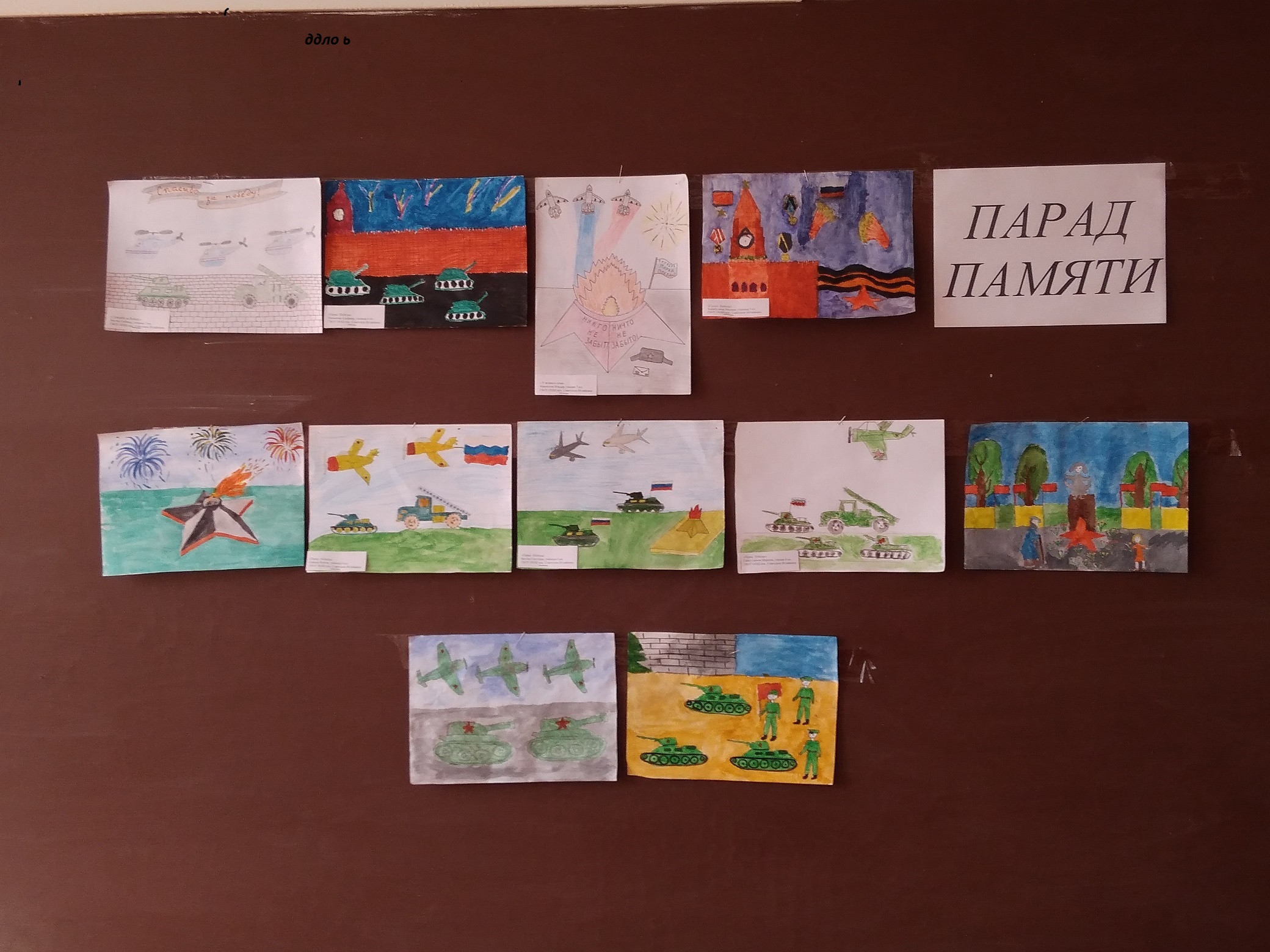 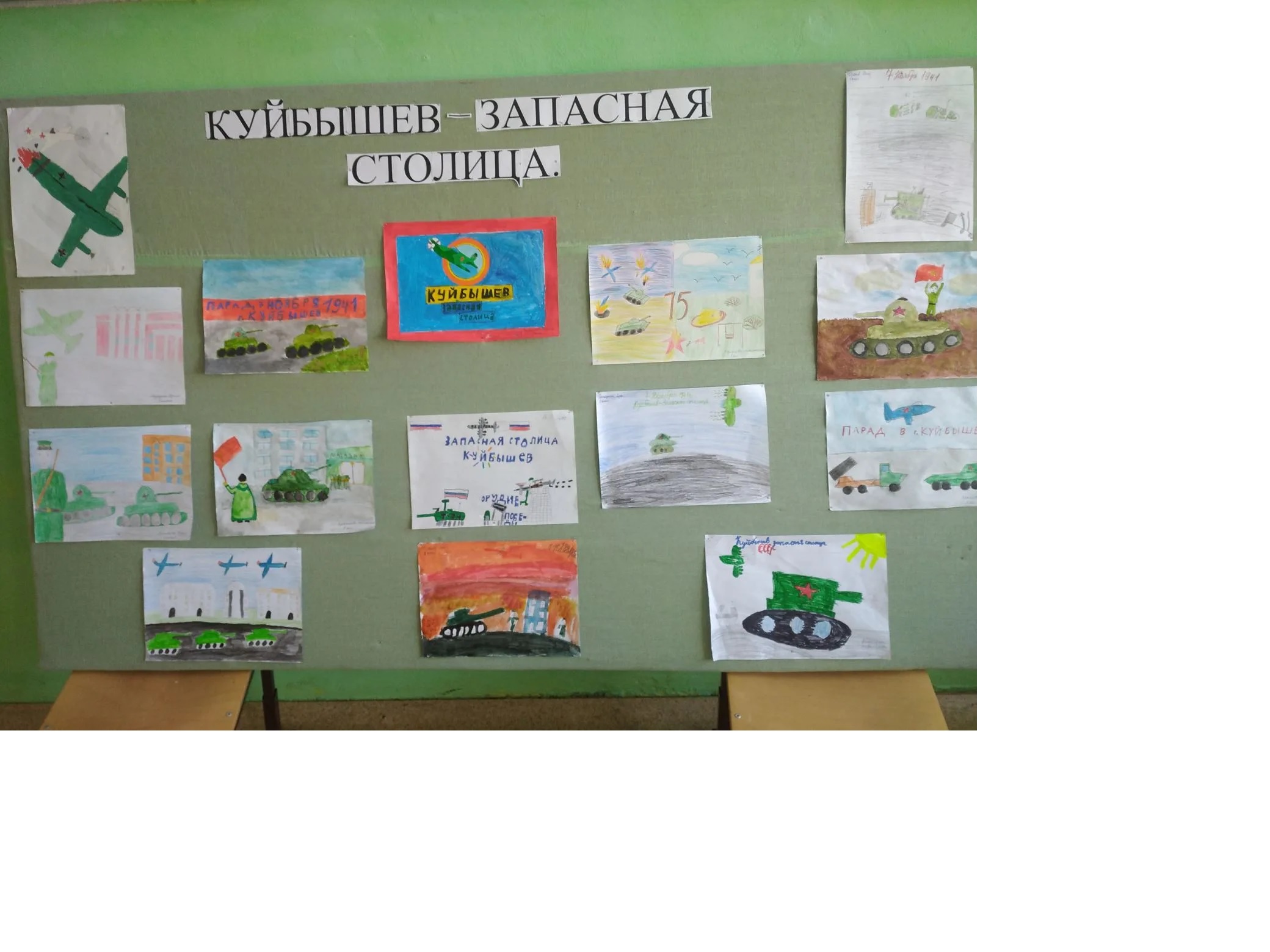 